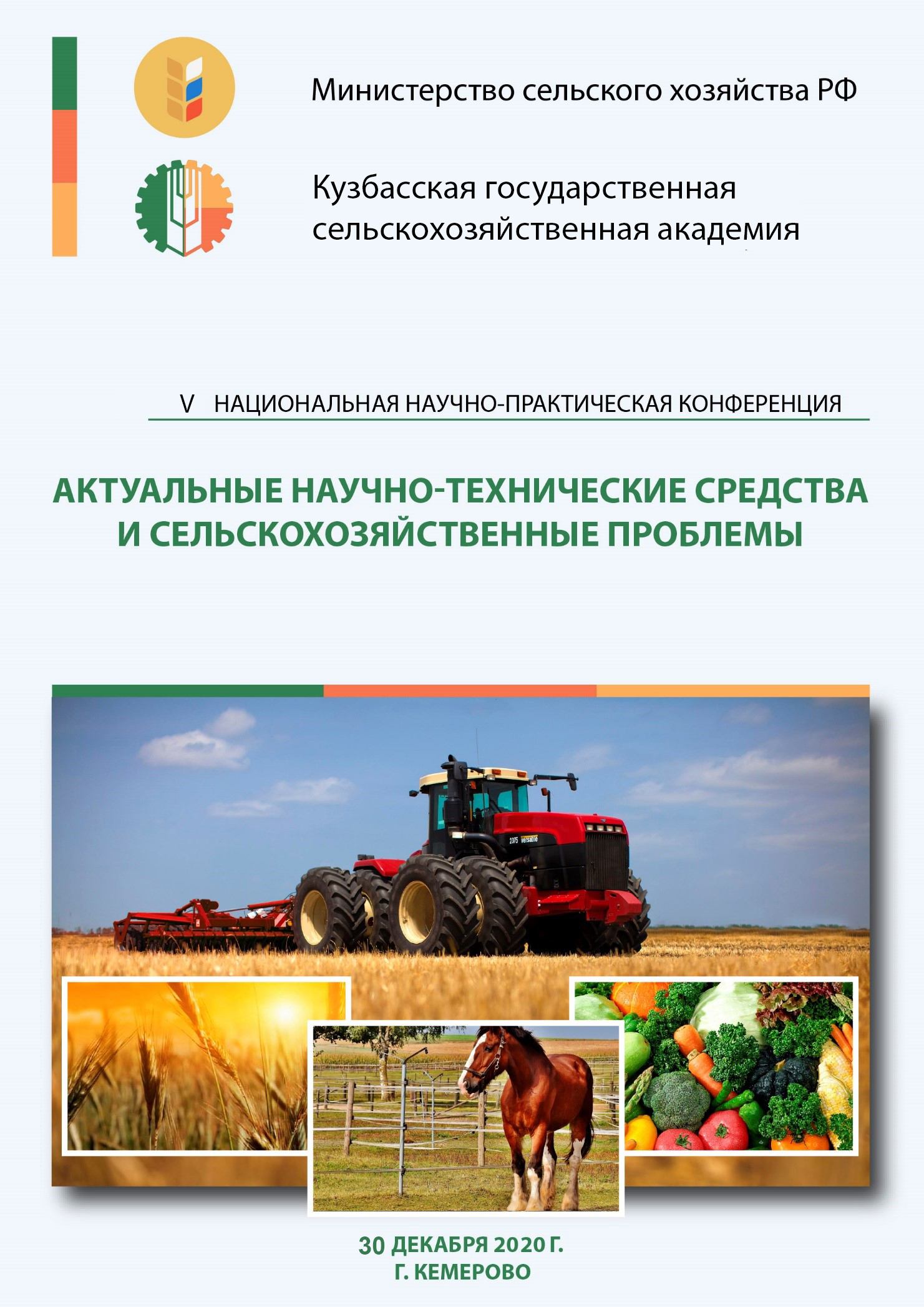 УВАЖАЕМЫЕ КОЛЛЕГИ!Кузбасская государственная сельскохозяйственная академия приглашает Вас принять участие в работе V Национальной научно-практической конференции «Актуальные научно-технические средства и сельскохозяйственные проблемы», которая состоится 30 декабря 2020 года.НАПРАВЛЕНИЯ КОНФЕРЕНЦИИ:1. Разработка кормовых добавок и кормление сельскохозяйственных животных и птиц.2. Робототехника и механизация в АПК.3. Генетика и селекция в животноводстве.4. Инновационные технологии переработки сельскохозяйственной продукции.5. Функциональное питание: актуальность и технологии.6. Биоремедиация, экология и рациональное природопользование.7. Аквакультура: состояние и пути развития.8. Современные проблемы агрономии и пути их решения.9. Ветеринарная медицина и зоотехния.10. Социально-экономические инструменты развития АПК.ОРГАНИЗАЦИОННЫЙ КОМИТЕТ:Ижмулкина Екатерина Александровна – председатель, врио ректора, проректор по НИР Кузбасской ГСХА; канд. экон. наук;Константинова Ольга Борисовна – заместитель председателя, начальник научно-инновационного управления Кузбасской ГСХА; канд. с.-х. наук;Егушова Елена Анатольевна – доцент кафедры агрономии, селекции и семеноводства Кузбасской ГСХА; канд. техн. наук;Хромова Татьяна Юрьевна – доцент кафедры гуманитарно-правовых дисциплин Кузбасской ГСХА; канд. истор. наук;Бондарева Галина Сергеевна –доцент кафедры менеджмента и агробизнеса Кузбасской ГСХА; д-р экон. наук; Санкина Ольга Владимировна – доцент кафедры агроинженерии Кузбасской ГСХА; канд. техн. наук;Чалова Наталья Анатольевна – заведующая кафедрой селекции и генетики в животноводстве Кузбасской ГСХА; канд. с.-х. наук;Пазин Максим Анатольевич – доцент кафедры агрономии, селекции и семеноводства Кузбасской ГСХА; канд. с.-х. наук;Витязь Светлана Николаевна – заведующая кафедрой ландшафтной архитектуры Кузбасской ГСХА; канд. биол. наук;Маринов Николай Андреевич – начальник управление цифровой трансформации Кузбасской ГСХА; Березина Анна Сергеевна – начальник центра цифрового образования и научно образовательных ресурсов Кузбасской ГСХА;Мачнова Светлана Анатольевна – специалист научно-инновационного управления Кузбасской ГСХА.УСЛОВИЯ УЧАСТИЯ:Участникам необходимо предоставить до 25 декабря 2020 г. в адрес оргкомитета:статью в электронном виде с учетом указанных требований к оформлению, объемом от 4 до 10 страниц. заявку участника согласно форме.Материалы присылаются на электронную почту library82@mail.ruТребования к оформлению статЕЙСтатья должна содержать: УДК, название статьи на русском и английских языках, ФИО автора(ов), должность, звание, название организации, аннотация не более 500 знаков, ключевые слова на русском и английском языках.Объем публикации до 10 страниц. Поля –  с каждой стороны, шрифт – Times New Roman, кегль 14, межстрочный интервал – одинарный; абзацный отступ – ; ссылки на литературу в квадратных скобках. При наличии ссылок, список литературы обязателен.Наличие аннотации и ключевых слов (на русском и английском языках) – обязательно.УДК в левом верхнем углу, название статьи должно быть написано прописными буквами, не отступая от верхнего поля, без переносов. Следующая строка – Ф.И.О. автора, ученая степень, ученое звание, должность, место работы, страна, город, адрес электронной почты. Выравнивание – по центру.Далее аннотация и ключевые слова – выравнивание по ширине.Текст статьи должен быть подготовлен в редакторе Microsoft Word в формате .docx или .rtf. Формулы, включенные в основной текст, должны полностью набираться в редакторе формул Microsoft Equation с выравниванием по центру и пропуском строки сверху и снизу (номер формулы выравнивается по правому полю). К публикации будут приниматься статьи, имеющие научную новизну и одобренные оргкомитетом. Оригинальность статьи должна быть не менее 70 %. Редколлегия оставляет за собой право отклонить материалы, не соответствующие тематике конференции или требованиям по оформлению. Орфография и пунктуация сохраняются авторские.Все статьи авторов, принявших участие в конференции, будут проиндексированы в системе Российского индекса научного цитирования (РИНЦ). По результатам конференции будет издан электронный сборник материалов конференции с присвоением кодов ISBN, УДК и ББК, размещением его на сайте конференции и рассылкой диска по библиотекам, с регистрацией в Российской книжной палате. С материалами и итогами V Национальной научно-практической конференции «Актуальные научно-технические средства и сельскохозяйственные проблемы»  можно будет ознакомиться на сайте http://event.ksai.ru на вкладке данной конференции.Пример оформления статьиУДК 633.11:633.14 (571.17) СОРТОВЫЕ ОСОБЕННОСТИ ФОРМИРОВАНИЯ УРОЖАЙНОСТИ ОЗИМОЙ ПШЕНИЦЫ ПРИ РАЗНЫХ СРОКАХ И НОРМАХ ПОСЕВА В СТЕПНОЙ ЗОНЕ КЕМЕРОВСКОЙ ОБЛАСТИ Грибовская Е.В., аспирант, Пинчук Л.Г., д-р с.-х. наук, профессор, Пьяных А.В., аспирантФГБОУ ВО Кузбасская ГСХА, Россия, г. Кемеровоe-mail: ekaterinagribovskaya@mail.ruVARIETAL FEATURES OF WINTER WHEAT YIELD PRODUCTIVITY DEPENDING ON TERMS DURATION AND SEEDING NORMS IN STEPPE ZONE OF THE KEMEROVO REGIONcandidate Gribovskaya E.V., doctor of Agricultural Science, professor Pinchuk L.G., candidate Pyanykh A.V. of Kuzbass State Agricultural Academy, Russia, Kemerovo cityАннотация. Представлены результаты сравнительного изучения урожайности четырех сортов озимой пшеницы при отличающихся нормах высева и сроках посева в степной зоне Кемеровской области. Установлено, что оптимальным сроком посева является третья декада августа и норма высева – 6,0 млн. всхожих семян на гектар, обеспечивающие урожайность до 4,85 т/га.Abstract. There are represented the results of comparative study of crop yield of four varieties of winter wheat under different seeding rates and seeding time in the steppe zone of Kemerovo region. It has been set that the optimum seeding time is the third ten-day period of August and seeding rate is 6.0 million of germinable seeds per hectare providing crop yield up to 4.85 t/ha.Ключевые слова: озимая пшеница, урожайность, урожайность, белок, адаптивность, стабильность, дисперсия.Keywords: winter wheat, yield, yield, protein, adaptability, stability, variance. Текст статьиСписок литературыКонференция проводится:г. Кемерово,ФГБОУ ВО Кузбасская ГСХА, ул. Марковцева, 5Телефон для справок: +7 923 507 12 89Электронный адрес: library82@mail.ruКонтактные лица: Константинова Ольга Борисовна, Мачнова Светлана Анатольевна.ЗАЯВКА НА УЧАСТИЕ В КОНФЕРЕНЦИИЗАЯВКА НА УЧАСТИЕ В КОНФЕРЕНЦИИФамилия, имя, отчествоФамилия, имя, отчествоМесто работы (учебы), должностьМесто работы (учебы), должностьУченая степеньУченая степеньФорма участия в конференцииФорма участия в конференции очная дистанционная заочная с докладом без докладаТелефонТелефонE-mailE-mailНазвание статьи:Название статьи:Направление конференции:Направление конференции:Прошу забронировать место в гостиницес______________по______________2020 г.Категория номера в гостинице (одноместный, место в двухместном)Прошу забронировать место в гостиницес______________по______________2020 г.Категория номера в гостинице (одноместный, место в двухместном)